Name ______________________________Expressions and Equations (8.EE.5)For every 20 shirts Western Shirt Company plans to make, it orders 45 yards of fabric. Which graph represents the relationship between x, the number of shirts the company plans to make, and y, the number of yards of fabric it orders?Source: PARCC Spring 2018 Grade 8 Released Items https://assessmentresource.org/wp-content/uploads/2019/08/Grade-8-Math-Item-Set-2018.pdfItem VH012635Choose yes or noExplain your thinkingA.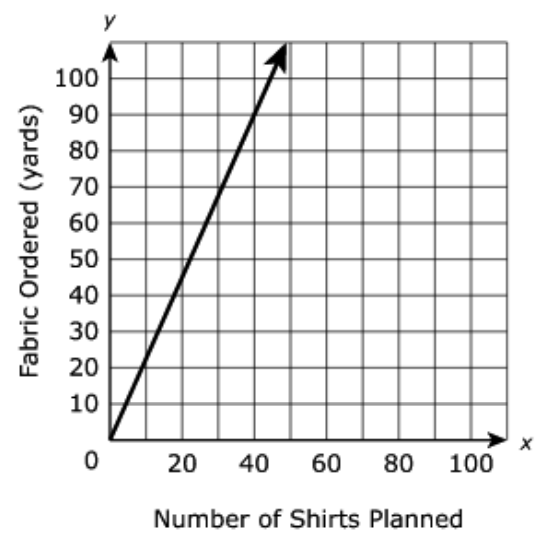                                       Yes   or   NoB. 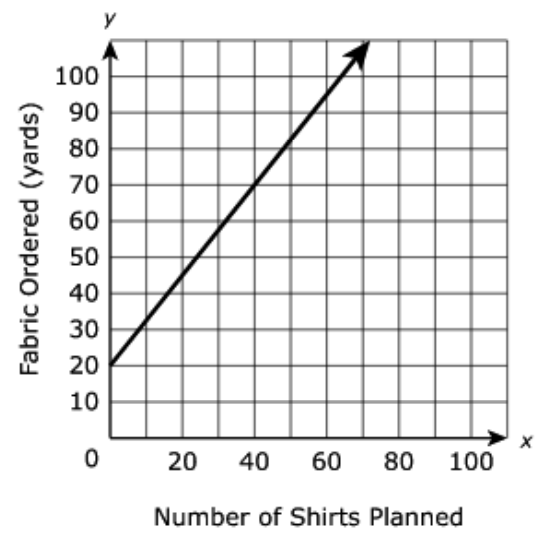                                       Yes   or   NoC. 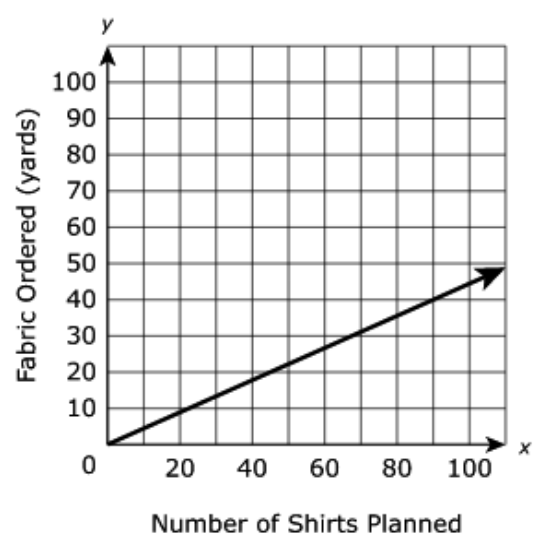                                       Yes   or   NoD. 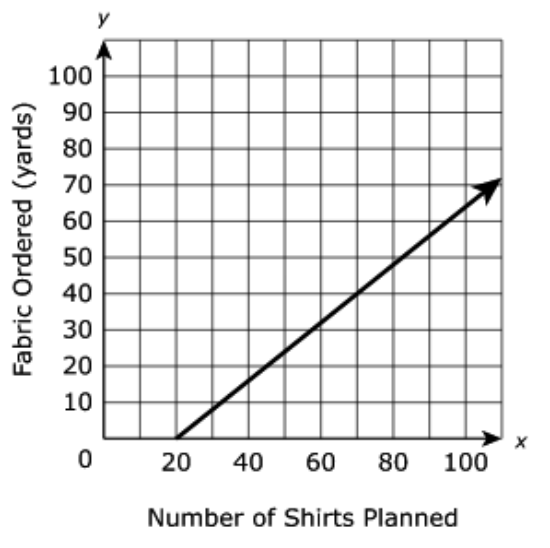                                       Yes   or   No